Cilj:- Spoznavam glasbo Slovencev v sosednjih deželah.	https://www.youtube.com/watch?v=UkFs5glUMjwZa delo potrebuješ:Delo v DZ str.40 in 41 in v Pesmarici str. 96 in 97, ter CD –posnetki 41,42,44 in 45.Zakaj Slovenci v Sosednjih deželah ( Italija, Avstrija in Madžarska)?Narodna zavest in nemoč slovenskih oblasti in  politična volja je bila po prvi svetovni  vojni (1914-1918) šibka. Slovenci so živeli v državi Avstro-ogrski. Razdelitev slovenskega ozemlja:  Italija je dobila zahodni del slovenskega ozemlja, to je Primorsko, severni del, Koroška, pa je bila izgubljena na plebiscitu. Slovenci so bili postavljeni pred novo stvarnost: živeli so v štirih državah z različnimi političnimi sistemi. Več kot tretjina Slovencev je ostala zunaj matičnega ozemlja, Slovenija pa je ostala brez Trsta in s tem brez najmočnejšega industrijskega središča in izhoda na morje. Primorski Slovenci so bili med obema vojnama načrtno poitalijanjevani, izpostavljeni fašističnemu nasilju in gospodarsko zatirani, zaradi česar se jih je bilo veliko prisiljenih izseliti, večinoma v Jugoslavijo ali v Južno Ameriko in druge kraje.Slovensko Porabje je po trianonski pogodbi pripadlo Madžarski. V revni in zaostali pokrajini se je slovenski jezik obdržal predvsem s pomočjo cerkve. Slovenska pesem pri zamejskih Slovencih se je ohranila vse do današnjih dni.V spodnjih stolpičih imaš posamezno državo in pokrajino ob kateri boš izvedel- la dejavnosti. V samostojnem delovnem zvezku si poglej slikovno gradivo in preberi navodila, katerim slediš tudi na tem delovnem listu. Na delovnem listu imaš tudi vse odgovore, ki jih prepiši v DZ.Odgovore na vprašanja prepiši v DZ.Ali si kdaj slišal za  Pravljice iz Rezije in kaj veš o njih?Kako vem, če sem uspešen-na?V celoti razumem in brez težav izpolnim dana navodila.Uspem rešiti dane naloge.Znam zapeti pesem eno od poslušanih pesmi.Znam imenovati pokrajine v sosednih deželah, kjer  se je ohranila slovenska pesem.Učenke in učenci, naloge so  zapisane z zeleno barvo.Pošlji  na : metka.zagorsek1@os-dornava.si                          Ponedeljek: 4.5.20205.a1_2K Slovencem v sosednje deželeItalija-REZIJAMadžarska-PORABJE Avstrija-AVSTRIJSKA KOROŠKAPetje ali samo poslušanje:Slovenska ljudska: Da lipi moj Čarni patokPetje: Slovenska ljudska: Eno takšo bi radPetje: Slovenska ljudska: Preljuba moja sosedjaPoslušanje:Poslušanje:Poslušanje:Gibanje: tolčenje z nogo ob tla ob poslušanju pesmi.Gibanje: ploskanje na prvo dobo, udarec po mizi na drugo dobo v taktuGibanje: gibanje rok po dvodobnem taktu: dol in gor. 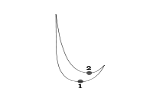 DZ: opis fotografije iz posamezne dežele in odgovori na vprašanja:Kaj imata skupnega oba glasbena primera: melodija v obeh primerih ponavljajoča, enkrat se začne višje, drugič nižje, pri obeh igrajo na enaka glasbila in tolčejo z nogo ob tla.Da lipi moj Čarni patok- Lepi moj črni potok: pevci in pevke, citira in bunkulaTa Kuškritawa:  citira in bunkulaDZ: opis fotografije iz posamezne dežele in odgovor na vprašanje:Porabje je v/na: MadžarskemDZ: opis fotografije iz posamezne dežele in odgovor na vprašanja:Koliko glasna je? TriglasnaKaj imata skupnega pesmi iz Porabja in avstrijske Koroške?Število različnih glasovMelodijoŠaljivo besediloOglej si videoposnetek: https://www.youtube.com/watch?v=yCHXkjYwN0YCitira= violinaBunkula=violončelo s tremi strunami.Oglej si videoposnetek:Tjaša Cigut in Prifarcihttps://www.youtube.com/watch?v=a4Fj4tl4XY4Oglej si videoposnetek:Vocabella&Tjaša Cigot in Prifarci:https://www.youtube.com/watch?v=lTSRWVLOFzMV pesmaricah ali na spletu poišči še druge ljudske pesmi iz Rezije in zapiši tri nalove:Po posnetku  na CD-ju in s pomočjo notnega zapisa se nauči ljudsko pesem iz Porabja: Eno takšno bi rad.Ob poslušanju posnetka besedila pesmi iz avstrijske Koroške v Pesmarici pesem zapoj in nariši šaljivo ilustracijo.